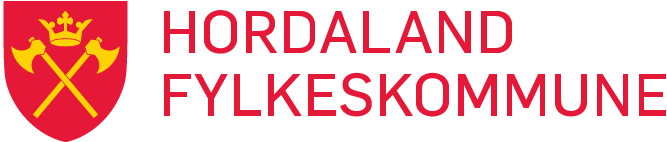 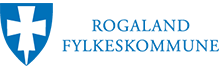 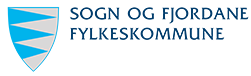 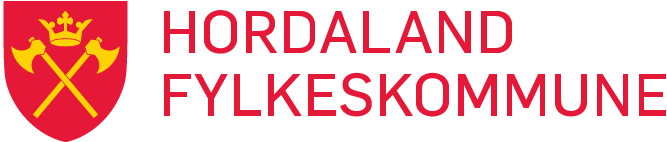 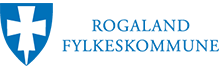 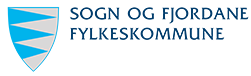 INTENSJONSPLAN FOR SAMANSLÅING AVSOGN OG FJORDANE, HORDALAND OG ROGALANDINNHALD15.09.20161. INNLEIINGFylkeskommunane i Sogn og Fjordane, Hordaland og Rogaland vil slå saman dei tre fylka frå 01.01.2020. Dagens tre fylkeskommunar vert då erstatta av ein ny region som dekker store deler av Vestlandet; Vestlandsregionen.Intensjonsplanen dannar grunnlaget for vedtak om samanslåing. Vedtaka vert gjort i dei respektive fylkestinga etter at det er gjennomført ei offentleg høyring av planen hausten 2016. Dei tre fylkestinga søkjer så Stortinget om å bli slegne saman i ein ny folkevald region.Fylkestinga i Sogn og Fjordane, Hordaland og Rogaland set som vilkår for å etablere ein Vestlandsregion med til saman 1,1 mill. innbyggarar, at vi får overført ansvaret for fleire store samfunnsoppgåver, samt at vi får behalde dei viktigaste oppgåvene vi har i dag.2. MÅL FOR SAMANSLÅINGOverordna målVestlandsregionen skal vere ein sterk, attraktiv og kompetent samfunnsutviklar og tenesteytar under regional folkevald styring.Hovudmål 1 – Sterkare demokrati gjennom ein ny folkevald regionVestlandsregionen skal ha større demokratisk påverknad regionalt og nasjonalt, og skal sikre fleire statlege ressursar, etableringar og prioriteringar på Vestlandet enn det fylkeskommunane kunne fått til kvar for seg.Delmål Viktige samfunnsoppgåver blir overførte frå statleg til regionalt folkevalt nivå, og desse vert sett i samanheng med fylkeskommunane sine noverande oppgåver og ansvarsområde.Politiske og administrative nettverk skal vidareutviklast og styrkast.Hovudmål 2 – Framtidsretta samfunnsutvikling på VestlandetVestlandsregionen skal sikre og utvikle gode og vekstkraftige lokalsamfunn og sterke byområde.DelmålI samarbeid med kommunar og andre samfunnsaktørar skal Vestlandsregionen sikre busettingsmønster, attraktivitet og eit allsidig næringsliv i heile regionen.Vestlandsregionen leier ein regional partnarskap som utviklar berekraftige og miljøvenlege byområde som sentra for næringsliv, kultur og høgare utdanning.Verkemiddelapparatet for næringsutvikling og innovasjon skal i større grad bygge opp under dei regionale partnarskapane sine satsingsområde.Vestlandsregionen skal medverke til å etablere ein god og tydeleg balanse mellom dei store byområda.Hovudmål 3 – Høg kvalitet i tenesteneVestlandsregionen skal vidareutvikle og sikre høg kvalitet i dei regionale tenestene til innbyggjarane, organisasjonane og næringslivet på Vestlandet.DelmålVestlandsregionen skal tilby brukarnære og gode tenester innanfor ein effektiv og desentralisert tenestestruktur.Hovudmål 4 – Strategisk infrastrukturbyggingVestlandsregionen skal sikre ein framtidsretta infrastruktur på Vestlandet, med mål om betra samband internt i regionen og gode kommunikasjonar mot resten av landet og ut i Europa.DelmålVestlandsregionen skal gjennom ei kontinuerleg satsing på infrastruktur og kommunikasjonar nytte synergiar mellom vekstkraftige sentra og omlandet betre. Auka samhandling og utvida bu- og arbeidsmarknadsregionar skapar sjølvgenererande vekst- og utvikling. Realisering av opprusta og ferjefri E39 vil vere ein viktig faktor for å utvikle Vestlandet som nasjonal vekstregion.Vestlandet er samla om at det er vesentleg med gode sambindingsvegar aust-vest, og at dei hovudkorridorane som vert valde dekker regionen samla best muleg.Gjennom strategisk infrastrukturplanlegging skal vi i større grad få tilgang til, og nytte, tilgjengelege ressursar og all tilgjengeleg kompetanse i regionen.Eit sentralt element i satsinga er ein sterkare digital infrastruktur, noko som styrkar regionen sin attraktivitet for busetnad og næringsetableringar.Hovudmål 5 – Kultur og identitetsbyggingVestlandsregionen skal bidra til å bygge ein sterkare felles kultur og identitet på tvers av dagens fylkesgrenser, utan at dette går ut over innbyggarane sin identitet til lokalsamfunna dei bur i. Vestlands-identiteten har lange historiske tradisjonar. Frå demokratisk samling og utvikling i mellomalderen til å vere ein landsdel med stor grad av internasjonalt samarbeid og handel i vår tid. Nynorsk har vore, og er, ein viktig felles identitetsbyggar. Lokale skilnader i kultur vil, og skal framleis vere, viktig og eit felles mål å ta vare på.DelmålVestlandsregionen skal utviklast som merkevare og symbol.Eit breitt og mangfaldig kulturtilbod skal sette Vestlandsregionen på kartet som ein sterk og inkluderande kulturformidlar.Hovudmål 6 – Berekraftig forvaltning av samla ressursarVestlandsregionen skal, innanfor strukturane som vert valde, sikre ei betre forvaltning av dei samla ressursane på Vestlandet enn dagens fylkeskommunar gjer kvar for seg, der kompetansen og ressursane i heile regionen vert nytta.DelmålNaturgjevne føresetnader og menneskelege ressursar på Vestlandet skal nyttast på ein heilskapleg og berekraftig måte.Faglege og administrative ressursar i Vestlandsregionen skal nyttast gjennom ei desentralisert organisering og effektiv samhandling. 3. EIT NYTT REGIONALT FOLKEVALT NIVÅ PÅ VESTLANDET3.1 Vestlandsregionen sitt namn og merkeFylkestinga går inn for at den nye regionen sitt namn blir Vestlandsregionen. Fellesnemnda får i oppgåve å føreslå eit nytt fylkes-/regionvåpen som kan vere eit samlande symbol for dei tre noverande vestlandsfylka.3.2 Representantar i regiontingetFylkestinga i Rogaland, Hordaland og Sogn og Fjordane går inn for at regiontinget får 71 representantar.Fellesnemnda får i oppgåve å avklare talet nærare, og skal vidare sjå dette i samanheng med kap. 3.3 i intensjonsplanen (valordning).3.3 Regionen si valordningEin Vestlandsregion vert etablert som éin samla valkrins. Ordninga trer i kraft for region-/fylkestingsvalet hausten 2019 som godkjend overgangsordning, og for Stortingsvalet etter at Stortinget har gjort nødvendige grunnlovsendringar knytt til den norske valordninga.Ei slik ordning vil vere i tråd med, og ei vidareføring av, gjeldande norsk vallov, men grenseinndelinga må justerast gjennom grunnlovsendring.Dersom Stortinget vedtek ein lovproposisjon i 2018 som opnar for ei valordning med utjamningsmandat, t.d. med tre representantar/mandat frå kvart av dagens fylke, vil Vestlandsregionen vurdere å nytte ei slik valordning frå og med hausten 2019.3.4 Politisk styringsformFylkestinga i Rogaland, Hordaland og Sogn og Fjordane går inn for at formannskapsmodellen vert lagt til grunn som politisk styringsform for den nye regionen.3.5 Regionen sitt administrasjonssenter og politisk leiingBergen vert administrasjonssenter for Vestlandsregionen, med lokalisering av rådmannsfunksjon og politisk leiing.3.6 Regiontinget sine samlingar og utvala sine møteRegiontinget skal ha årlege samlingar i Leikanger/Førde, Bergen og Stavanger. Samlingar utover dette vert lagt til administrasjonssenteret.Regionutvalet sine møte vil i hovudsak vere lagt til administrasjonssenteret. Møta i hovudutval for næring, opplæring og kultur og idrett vil som hovudregel bli lagt til Stavanger. Møta i hovudutval for samferdsle vil som hovudregel bli lagt til Leikanger/Førde.4. LEIING, ORGANISERING OG ARBEIDSDELINGDen politiske organiseringa inneber eit regionting, eit regionutval og følgjande fire hovudutval: SamferdsleNæringOpplæringKultur og idrett. Fellesnemnda får i oppgåve å fremje forslag til den endelege politiske organiseringa innanfor desse rammene. I denne vurderinga skal også tannhelsetenesta og alle nye oppgåver til det regionale folkevalde nivået vurderast. Regionutvalet og administrasjonssjefen vil ha ansvar for overordna strategisk samordning og styring av Vestlandsregionen. Dette omfattar ansvaret for mellom anna følgjande strategiske samordningsområde: Regionutvalet:Regional planleggingØkonomisk planleggingKlima og miljøFolkehelseAdministrasjonssjefen:Strategisk planlegging og utviklingØkonomisk styringHRIKTBygg- og eigedom KommunikasjonAndre sektorovergripande funksjonar som folkehelse, klima og miljø.Hovudutvalsstrukturen dannar utgangspunktet for administrativ organisering (leiingsdeling).Ei slik administrativ organisering skal ivareta både strategiske og operative funksjonar. Oppgåver innanfor dei sentrale fagområda skal framleis kunne utførast i alle dei tre fylka.5. FRAMTIDIG TENESTEYTINGVestlandsregionen vidareutviklar tenestetilbodet gjennom ein brukarnær og desentralisert struktur. Vestlandsregionen skal yte best muleg tenester og service overfor innbyggarane på Vestlandet gjennom: Ein skulestruktur med eit breitt og likeverdig tilbod med fridom til å velje studieprogramEit effektivt, miljøvenleg og framtidstidsretta kollektivtransportsystemEin kvalitativt god standard på vegnett og ferjesambandEit kulturtilbod med gode og tilgjengelege idrettsanleggSamordning på tvers av sektorar skal vere eit prioritert og tydeleg kjenneteikn ved Vestlandsregionen si framtidige tenesteyting.Befolkningsutviklinga legg premissar for regionen si disponering av økonomiske ressursar, og er med på å legge rammene for tenestetilbodet og regionalt utviklingsarbeid. Det vil vere viktig å finne ein god balanse i bruken av ressursar retta mot storbyane og distrikta.6. TILSETTEVestlandsregionen skal utøve ei styrkt regionalpolitisk rolle som samfunnsutviklar og tenesteleverandør. Dette vil innebere ein større organisasjon og langt fleire tilsette enn det dei tre fylkeskommunane kvar for seg har erfaring med å handtere i dag.Eit viktig mål med samanslåinga er å skape betre føresetnader for ein kompetent og effektiv administrasjon og tenesteproduksjon, med attraktive og utviklande arbeidsplassar. Ingen som er tilsette i dei tre fylkeskommunane på samanslåingstidspunktet skal kunne seiast opp som følgje av samanslåinga. Endringar i stilling og arbeidsoppgåver må likevel kunne reknast med. Medarbeidarar som eventuelt blir overtalige som følgje av «dublering» eller behov for ny organisering, vil få tilbod om annan høveleg stilling med utgangspunkt i kompetanse og arbeidserfaring etter på førehand haldne samtalar og drøftingar i samsvar med avtaleverk.Vernet mot oppseiing av medarbeidarar som eventuelt blir overtalige som følgje av samanslåinga, skal vare i 5 – fem – år frå samanslåingsdato. Ein skal i størst muleg grad nytte naturleg avgang som eit aktivt verkemiddel for å unngå oppseiing av tilsette i ein eventuell nedbemanningsprosess.Dersom lokalisering av arbeidsplassar medfører endra arbeidsstad for noverande tilsette, skal det leggjast til rette for fleksible overgangsordningar slik at den tilsette får ei moglegheit til å halde fram med å jobbe i den nye regionen. Perioden for slike overgangsordningar skal ha 5 – fem – års varigheit frå samanslåingsdato. Generelle og spesielle overgangsordningar av denne typen vert fastsette etter nærare drøftingar med dei som vert berørte og med tillitsvalde.Ingen tilsette skal få forringa sine løns- og arbeidsvilkår som følgje av samanslåinga. Det vert sett ned ei partssamansett arbeidsgruppe som skal utvikle ein felles lønspolitikk og få til ei harmonisering av dei tilsette sine løns- og arbeidsvilkår der dette er rimeleg.Partane skal forhandle fram felles retningsliner for handsaming av overtalige, der ein mellom anna tek omsyn til rimeleg reisetid ved tilbod om endra arbeidsstad.Samanslåinga skal ikkje svekke rolla til arbeidstakarorganisasjonane. Ein skal utøve samråding med representasjon frå dei eksisterande fylkeskommunane i den nye Vestlandsregionen. Dersom den nye regionen får fleire administrative nivå, må ein sikre ressursar til tillitsvalde også på desse nivåa, slik at samråding mellom tilsette og arbeidsgjevar kan gå føre seg her. Ressursane til tillitsvalde på alle nivå skal oppretthaldast (minst) som i dag.7. ØKONOMIDisponibel formue m.m. frå dei tre fylkeskommunane skal frå 01.01.2020 disponerast av det nye regiontinget til beste for innbyggjarane, samfunn og næringsliv i heile den nye Vestlandsregionen.Då Sogn og Fjordane fylkeskommune har relativt høge netto formuesverdiar og høge lokale inntekter i form av aksjeutbytte og konsesjonskraftvinst, blir fylket gitt høve til å byggje opp investerings- og disposisjonsfond fram mot regionetableringa i 2020. Heile beløpet frå salet av Fjord1 AS skal kunne inngå i eit slikt fond. Fondsmidlane skal kunne nyttast til særskilde investerings- og utviklingsprosjekt i fylket. Det samla fondsbeløpet skal ikkje kunne overstige 1,5 mrd.kr.Fellesnemnda får i oppgåve å utarbeide forslag til vedtekter for fondet. Regiontinget vil forvalte fondet, men kan ev. delegere denne oppgåva til eit eige fondsstyre.8. SAMANSETTING AV FELLESNEMND FOR OVERGANGSPERIODEN 2017-2020I arbeidet med innføring av Vestlandsregionen vert det oppnemnd ei fellesnemnd som går ut frå dei tre noverande fylkestinga i samsvar med ordningane nedfelte i Inndelingslova.Nemnda skal vere samansett av til saman 30 medlemer frå fylkestinget i Sogn og Fjordane, Hordaland og Rogaland, med følgjande fordeling av representantar: Fellesnemnda skal til saman ha 30 medlemer fordelt på følgjande måte:Sogn og Fjordane: 7 representantarHordaland: 12 representantarRogaland: 11 representantarUnder fellesnemnda skal det settast ned eit arbeidsutval med 11 medlemer fordelt slik:Sogn og Fjordane: 3 representantarHordaland: 4 representantarRogaland: 4 representantar Leiar i arbeidsutvalet er ikkje fastsett.Arbeidsoppgåver og fullmakter for fellesnemnda vert fastsett i reglement som må vedtakast i dei respektive fylkestinga. 9. VAL AV NYTT REGIONTINGFylkestinga går inn for at representantar til det nye regiontinget vert valde gjennom valet hausten 2019, og at konstituering av det nye regiontinget vert gjort seinast 01.01.2020.10. PREMISSER FOR VESTLANDSREGIONENFylkestinga i Rogaland, Hordaland og Sogn og Fjordane sluttar seg til intensjonsplanen, og stiller følgjande premisser for å etablere Vestlandsregionen:Viktige samfunnsoppgåver blir overført frå statleg til regionalt folkevalt nivå, og desse vert sett i samanheng med sentrale oppgåver og ansvarsområde som fylkeskommunane no har.Det er ein føresetnad at ansvaret for kollektivtransport og vidaregåande opplæring framleis skal liggje til regionen/fylkeskommunane.Regionen skal ha ansvaret for den offentlege tannhelsetenesta.Rogaland, Hordaland og Sogn og Fjordane fylkeskommunar føreset at fylka i sin heilskap inngår i den nye Vestlandsregionen.Dei tre fylkeskommunane legg til grunn at fylkesmannsembetet får ei organisering og ei regional inndeling som samsvarer med det nye folkevalde regionale nivået sin geografiske struktur. Det vert lagt til grunn at fylkesmannsembetet skal ha ei desentralisert forvaltning lokalisert i dagens fylke, med leiing frå Sogn og Fjordane.Førde, 15. september 2016Intensjonsplanen er signert med atterhald om at denne vert godkjendi fylkestinga i Sogn og Fjordane, Hordaland og Rogaland.1.InnleiingInnleiingInnleiing22.Mål for samanslåingMål for samanslåingMål for samanslåing23.Eit nytt regionalt folkevalt nivå på VestlandetEit nytt regionalt folkevalt nivå på VestlandetEit nytt regionalt folkevalt nivå på Vestlandet43.13.1Regionen sitt namn og merke3.23.2Representantar i regiontinget3.33.3Regionen si valordning3.43.4Politisk styreform3.53.5Regionen sitt administrasjonssenter og politisk leiing3.63.6Regiontinget sine samlingar og utvala sine møte4.Leiing, organisering, arbeidsdelingLeiing, organisering, arbeidsdelingLeiing, organisering, arbeidsdeling55.Framtidig tenesteyting i VestlandsregionenFramtidig tenesteyting i VestlandsregionenFramtidig tenesteyting i Vestlandsregionen66.TilsetteTilsetteTilsette67.ØkonomiØkonomiØkonomi78.Samansetting av fellesnemnd for overgangsperioden mot 2020Samansetting av fellesnemnd for overgangsperioden mot 2020Samansetting av fellesnemnd for overgangsperioden mot 202079.Val av nytt regiontingVal av nytt regiontingVal av nytt regionting810.Premisser for VestlandsregionenPremisser for VestlandsregionenPremisser for Vestlandsregionen8HovudutvalAdministrativ leiing (geografisk plassering)NæringRogalandOpplæringRogalandSamferdsleRogaland: KollektivtransportSogn og Fjordane: VegKultur og idrettSogn og Fjordane: KulturRogaland: IdrettJenny FøllingFylkesordførarSogn og FjordaneAnne Gine HestetunFylkesordførarHordalandSolveig Ege TengesdalFylkesordførarRogaland(sign.)(sign.)(sign.)